Lokale belangenbehartiging
Onder het kabinet Rutte 1 en Rutte 2 zijn er steeds meer taken van het Rijk naar provincies en gemeenten gedecentraliseerd. 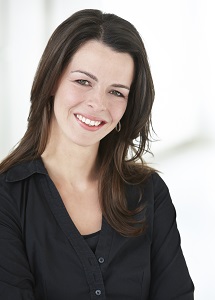 De provincies zijn bijvoorbeeld verantwoordelijk geworden voor het natuurbeleid. Terwijl gemeenten vanaf dit jaar aan de lat staan voor jeugdzorg, werk en inkomen en zorg aan langdurig zieken en ouderen. Provinciale en lokale overheden krijgen hierdoor steeds meer zeggenschap.

Naast decentralisatie van taken worden vanuit de Rijksoverheid steeds meer kaders gecreëerd om provincies en gemeenten verdergaande bevoegdheden te geven. 

Voorbeelden
Het wetsvoorstel Dieraantallen en Volksgezondheid van de staatssecretaris van Economische Zaken en de Algemene Maatregel van Bestuur van de minister van Infrastructuur en Milieu om ruimte te geven aan decentrale overheden om duurzaamheids- en gezondheidsregels te kunnen opnemen in verordeningen zijn hier voorbeelden van.

Deze ontwikkelingen leiden ertoe dat provincies en gemeenten steeds meer ruimte krijgen om aanvullende eisen te stellen als bedrijven verder willen ontwikkelen zonder dat daar een compensatie tegenover staat. 

Dit is voor de NVV ook de belangrijkste reden geweest om de procedure te starten tegen de Brabantse Zorgvuldigheidsscore Veehouderij van de provincie Brabant.

Kaarten
Op 18 maart vinden de Provinciale statenverkiezingen plaats. Dan zullen de kaarten opnieuw geschud worden. Ik schat zelf in dat we onze borst moeten natmaken. Een aantal partijen hebben namelijk de (anti)veehouderij tot speerpunt van hun campagne gemaakt.

De veranderingen zoals hierboven geschetst hebben tot gevolg dat wij onszelf de vraag moeten stellen hoe wij de belangenbehartiging in de toekomst gaan inrichten. 

Focussen
In ieder geval voor de korte termijn betekent dit dat wij ons ook steeds meer zullen moeten gaan focussen op lokale belangenbehartiging omdat daar de belangrijkste besluiten voor onze ondernemers zullen worden genomen. 

We zullen onszelf zelfs de vraag moeten stellen of we ons aandachtsgebied niet moeten verschuiven van landelijk naar provinciaal niveau.Ingrid JansenVoorzitter NVV
i.jansen@nvv.nl
Twitter: @IngridJansen4